Registration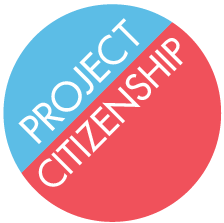 RegistrationRegistrationRegistration